В Государственное бюджетное учреждение Владимирской области «Центр государственной кадастровой оценки Владимирской области»Заявление о направлении замечания (ий) к проекту отчета по государственной кадастровой оценки земельных участков, проводимой на территории Владимирской областиПункты 1.4, 2.1, 5 (для физических лиц), 6 обязательны для заполнения. В случае отсутствия в заявлении о направлении замечаний к проекту отчета сведений, указанных в п. 1.4, 2.1, 5, 6 замечания не подлежат рассмотрению.Предусмотренные п. 3.1.3 документами могут являться, например:- Выписка из Единого государственного реестра  недвижимости о  правах;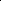 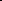  -  Свидетельство о государственной регистрации  права;- Технический паспорт;- Декларация о характеристиках объекта недвижимости;1Замечания к проекту отчета в ГБУ ВО «ЦГКО ВО»Замечания к проекту отчета в ГБУ ВО «ЦГКО ВО»22.1 Регистрационный номер ___________2.2 Количество листов замечания ______2.3 Количество прилагаемых документов _______, количество листов______2.4 Дата ___________________ г.2.1 Регистрационный номер ___________2.2 Количество листов замечания ______2.3 Количество прилагаемых документов _______, количество листов______2.4 Дата ___________________ г.1Сведения об объекте недвижимости:Сведения об объекте недвижимости:Сведения об объекте недвижимости:Сведения об объекте недвижимости:Сведения об объекте недвижимости:1.1Вид объекта: земельный участокВид объекта: земельный участокВид объекта: земельный участокВид объекта: земельный участокВид объекта: земельный участок1.2Категория (по документу): Земли сельхоз назначенияЗемли промышленностиЗемли особо охраняемых объектов и территорийЗемли населенных пунктов Земли запасаЗемли лесного фондаЗемли водного фондаКатегория (по документу): Земли сельхоз назначенияЗемли промышленностиЗемли особо охраняемых объектов и территорийЗемли населенных пунктов Земли запасаЗемли лесного фондаЗемли водного фондаКатегория (по документу): Земли сельхоз назначенияЗемли промышленностиЗемли особо охраняемых объектов и территорийЗемли населенных пунктов Земли запасаЗемли лесного фондаЗемли водного фондаКатегория (по документу): Земли сельхоз назначенияЗемли промышленностиЗемли особо охраняемых объектов и территорийЗемли населенных пунктов Земли запасаЗемли лесного фондаЗемли водного фондаКатегория (по документу): Земли сельхоз назначенияЗемли промышленностиЗемли особо охраняемых объектов и территорийЗемли населенных пунктов Земли запасаЗемли лесного фондаЗемли водного фонда1.3Вид разрешенного использования (по документам):Вид разрешенного использования (по документам):Вид разрешенного использования (по документам):Вид разрешенного использования (по документам):Вид разрешенного использования (по документам):1.4Кадастровый номер объекта недвижимости:33: __ __ :__ __ __ __ __ __ : __ __ __ __33: __ __ :__ __ __ __ __ __ : __ __ __ __33: __ __ :__ __ __ __ __ __ : __ __ __ __33: __ __ :__ __ __ __ __ __ : __ __ __ __1.5Адрес (местоположение) объекта недвижимости (по документам):2Сведения о заявителе:Сведения о заявителе:Сведения о заявителе:Сведения о заявителе:Сведения о заявителе:2.1для физического лица для физического лица для физического лица для физического лица для физического лица Статус: собственник / арендатор (нужное подчеркнуть)Статус: собственник / арендатор (нужное подчеркнуть)Статус: собственник / арендатор (нужное подчеркнуть)Статус: собственник / арендатор (нужное подчеркнуть)Статус: собственник / арендатор (нужное подчеркнуть)ФамилияИмяОтчество (при наличии)Адрес регистрацииНомер контактного телефона8 (__ ___ ___) __ __ __ __ __ __ __8 (__ ___ ___) __ __ __ __ __ __ __8 (__ ___ ___) __ __ __ __ __ __ __8 (__ ___ ___) __ __ __ __ __ __ __Адрес электронной почты (при наличии)2.2для юридического лицаСтатус: собственник / арендатор (нужное подчеркнуть)Статус: собственник / арендатор (нужное подчеркнуть)Статус: собственник / арендатор (нужное подчеркнуть)Статус: собственник / арендатор (нужное подчеркнуть)Статус: собственник / арендатор (нужное подчеркнуть)Полное наименование юридического лицаФИО директораАдрес почтовый (с индексом)Номер контактного телефона8 (__ ___ ___) __ __ __ __ __ __ __8 (__ ___ ___) __ __ __ __ __ __ __8 (__ ___ ___) __ __ __ __ __ __ __8 (__ ___ ___) __ __ __ __ __ __ __Адрес электронной почты (при наличии)3ЗамечанияЗамечанияЗамечанияЗамечанияЗамечания3.1Замечания относительно  несоответствия фактического использования и вида разрешенного использованияЗамечания относительно  несоответствия фактического использования и вида разрешенного использованияЗамечания относительно  несоответствия фактического использования и вида разрешенного использованияЗамечания относительно  несоответствия фактического использования и вида разрешенного использованияЗамечания относительно  несоответствия фактического использования и вида разрешенного использования3.1.1Номера страниц проекта отчета, к которым представляется замечание (по желанию)3.1.2Характеристики объекта недвижимости, которых касаются замечания3.1.3Документы (или копии документов) или ссылки на такие документы, подтверждающие сведения указанные в п. 3.1.2 3.2Замечания, касающиеся недостоверности сведений о характеристиках объекта недвижимостиЗамечания, касающиеся недостоверности сведений о характеристиках объекта недвижимостиЗамечания, касающиеся недостоверности сведений о характеристиках объекта недвижимостиЗамечания, касающиеся недостоверности сведений о характеристиках объекта недвижимостиЗамечания, касающиеся недостоверности сведений о характеристиках объекта недвижимости3.2.1Номера страниц проекта отчета, к которым представляется замечание (по желанию)3.2.2Характеристики объекта недвижимости, которых касаются замечания3.2.3Документы (или копии документов) или ссылки на такие документы, подтверждающие сведения указанные в п. 3.1.2 4   Дата, по состоянию на которую представляется информация об объекте недвижимости (не позднее 01.01.2022 г.)5Согласие на обработку персональных данных ГБУ ВО «ЦГКО ВО» (только для физических лиц)Я, ________________________________________________________________________(фамилия, имя, отчество (последнее - при наличии),________________________________________________________________________Документ, удостоверяющий личность: _______________________________________Серия____________ номер________________, выдан___________________________________________________________________________________________________настоящим ВЫРАЖАЮ СОГЛАСИЕ                          ГБУ ВО «ЦГКО ВО» на обработку моих персональных данных и подтверждаю, что, давая такое согласие, я действую по своей воле и в своих интересах. Согласие даётся в целях рассмотрения обращения об исправлении ошибок, допущенных при определении кадастровой стоимости, по земельному участку с кадастровым № _______________________________________.Я проинформирован(а) о том, что под обработкой персональных данных понимаются действия (операции) с персональными данными в рамках выполнения Федерального закона от 27 июля 2006 года N 152-ФЗ "О персональных данных", конфиденциальность персональных данных соблюдается в рамках исполнения законодательства Российской Федерации. Настоящее согласие предоставляется на осуществление любых действий, совершаемых с использованием средств автоматизации или без использования таких средств в отношении моих персональных данных, которые необходимы или желаемы для достижения указанных выше целей, включая сбор, систематизацию, накопление, хранение, уточнение (обновление, изменение), использование, передачу (предоставление, доступ), обезличивание, блокирование, уничтожение персональных данных. Данное согласие действует до достижения целей обработки персональных данных, либо до момента отзыва моего согласия на обработку моих персональных данных. Мне разъяснен порядок отзыва согласия на обработку персональных данных. __________________________________________________________________________                                  (подпись)                                                                                                    (дата)Согласие на обработку персональных данных ГБУ ВО «ЦГКО ВО» (только для физических лиц)Я, ________________________________________________________________________(фамилия, имя, отчество (последнее - при наличии),________________________________________________________________________Документ, удостоверяющий личность: _______________________________________Серия____________ номер________________, выдан___________________________________________________________________________________________________настоящим ВЫРАЖАЮ СОГЛАСИЕ                          ГБУ ВО «ЦГКО ВО» на обработку моих персональных данных и подтверждаю, что, давая такое согласие, я действую по своей воле и в своих интересах. Согласие даётся в целях рассмотрения обращения об исправлении ошибок, допущенных при определении кадастровой стоимости, по земельному участку с кадастровым № _______________________________________.Я проинформирован(а) о том, что под обработкой персональных данных понимаются действия (операции) с персональными данными в рамках выполнения Федерального закона от 27 июля 2006 года N 152-ФЗ "О персональных данных", конфиденциальность персональных данных соблюдается в рамках исполнения законодательства Российской Федерации. Настоящее согласие предоставляется на осуществление любых действий, совершаемых с использованием средств автоматизации или без использования таких средств в отношении моих персональных данных, которые необходимы или желаемы для достижения указанных выше целей, включая сбор, систематизацию, накопление, хранение, уточнение (обновление, изменение), использование, передачу (предоставление, доступ), обезличивание, блокирование, уничтожение персональных данных. Данное согласие действует до достижения целей обработки персональных данных, либо до момента отзыва моего согласия на обработку моих персональных данных. Мне разъяснен порядок отзыва согласия на обработку персональных данных. __________________________________________________________________________                                  (подпись)                                                                                                    (дата)Согласие на обработку персональных данных ГБУ ВО «ЦГКО ВО» (только для физических лиц)Я, ________________________________________________________________________(фамилия, имя, отчество (последнее - при наличии),________________________________________________________________________Документ, удостоверяющий личность: _______________________________________Серия____________ номер________________, выдан___________________________________________________________________________________________________настоящим ВЫРАЖАЮ СОГЛАСИЕ                          ГБУ ВО «ЦГКО ВО» на обработку моих персональных данных и подтверждаю, что, давая такое согласие, я действую по своей воле и в своих интересах. Согласие даётся в целях рассмотрения обращения об исправлении ошибок, допущенных при определении кадастровой стоимости, по земельному участку с кадастровым № _______________________________________.Я проинформирован(а) о том, что под обработкой персональных данных понимаются действия (операции) с персональными данными в рамках выполнения Федерального закона от 27 июля 2006 года N 152-ФЗ "О персональных данных", конфиденциальность персональных данных соблюдается в рамках исполнения законодательства Российской Федерации. Настоящее согласие предоставляется на осуществление любых действий, совершаемых с использованием средств автоматизации или без использования таких средств в отношении моих персональных данных, которые необходимы или желаемы для достижения указанных выше целей, включая сбор, систематизацию, накопление, хранение, уточнение (обновление, изменение), использование, передачу (предоставление, доступ), обезличивание, блокирование, уничтожение персональных данных. Данное согласие действует до достижения целей обработки персональных данных, либо до момента отзыва моего согласия на обработку моих персональных данных. Мне разъяснен порядок отзыва согласия на обработку персональных данных. __________________________________________________________________________                                  (подпись)                                                                                                    (дата)Согласие на обработку персональных данных ГБУ ВО «ЦГКО ВО» (только для физических лиц)Я, ________________________________________________________________________(фамилия, имя, отчество (последнее - при наличии),________________________________________________________________________Документ, удостоверяющий личность: _______________________________________Серия____________ номер________________, выдан___________________________________________________________________________________________________настоящим ВЫРАЖАЮ СОГЛАСИЕ                          ГБУ ВО «ЦГКО ВО» на обработку моих персональных данных и подтверждаю, что, давая такое согласие, я действую по своей воле и в своих интересах. Согласие даётся в целях рассмотрения обращения об исправлении ошибок, допущенных при определении кадастровой стоимости, по земельному участку с кадастровым № _______________________________________.Я проинформирован(а) о том, что под обработкой персональных данных понимаются действия (операции) с персональными данными в рамках выполнения Федерального закона от 27 июля 2006 года N 152-ФЗ "О персональных данных", конфиденциальность персональных данных соблюдается в рамках исполнения законодательства Российской Федерации. Настоящее согласие предоставляется на осуществление любых действий, совершаемых с использованием средств автоматизации или без использования таких средств в отношении моих персональных данных, которые необходимы или желаемы для достижения указанных выше целей, включая сбор, систематизацию, накопление, хранение, уточнение (обновление, изменение), использование, передачу (предоставление, доступ), обезличивание, блокирование, уничтожение персональных данных. Данное согласие действует до достижения целей обработки персональных данных, либо до момента отзыва моего согласия на обработку моих персональных данных. Мне разъяснен порядок отзыва согласия на обработку персональных данных. __________________________________________________________________________                                  (подпись)                                                                                                    (дата)Согласие на обработку персональных данных ГБУ ВО «ЦГКО ВО» (только для физических лиц)Я, ________________________________________________________________________(фамилия, имя, отчество (последнее - при наличии),________________________________________________________________________Документ, удостоверяющий личность: _______________________________________Серия____________ номер________________, выдан___________________________________________________________________________________________________настоящим ВЫРАЖАЮ СОГЛАСИЕ                          ГБУ ВО «ЦГКО ВО» на обработку моих персональных данных и подтверждаю, что, давая такое согласие, я действую по своей воле и в своих интересах. Согласие даётся в целях рассмотрения обращения об исправлении ошибок, допущенных при определении кадастровой стоимости, по земельному участку с кадастровым № _______________________________________.Я проинформирован(а) о том, что под обработкой персональных данных понимаются действия (операции) с персональными данными в рамках выполнения Федерального закона от 27 июля 2006 года N 152-ФЗ "О персональных данных", конфиденциальность персональных данных соблюдается в рамках исполнения законодательства Российской Федерации. Настоящее согласие предоставляется на осуществление любых действий, совершаемых с использованием средств автоматизации или без использования таких средств в отношении моих персональных данных, которые необходимы или желаемы для достижения указанных выше целей, включая сбор, систематизацию, накопление, хранение, уточнение (обновление, изменение), использование, передачу (предоставление, доступ), обезличивание, блокирование, уничтожение персональных данных. Данное согласие действует до достижения целей обработки персональных данных, либо до момента отзыва моего согласия на обработку моих персональных данных. Мне разъяснен порядок отзыва согласия на обработку персональных данных. __________________________________________________________________________                                  (подпись)                                                                                                    (дата)6Достоверность и полноту сведений, указанных в настоящих замечаниях, подтверждаюДостоверность и полноту сведений, указанных в настоящих замечаниях, подтверждаюДостоверность и полноту сведений, указанных в настоящих замечаниях, подтверждаюДостоверность и полноту сведений, указанных в настоящих замечаниях, подтверждаюДостоверность и полноту сведений, указанных в настоящих замечаниях, подтверждаю(подпись)(ФИО (последнее - при наличии)(ФИО (последнее - при наличии)(ФИО (последнее - при наличии)(дата)